Конспект урока по русскому языку.Пояснительная записка. Учитель: Мишагина Светлана Александровна, класс – 2 «А». Система учебников «Перспектива». Учебник «Русский язык:2 кл. 2ч.» Л.Ф.Климанова, Т.В.Бабушкина.Тип урока. Урок  закрепления  знаний. Тема: «Слова близкие  и  противоположные  по  значению». Цели урока:Обучающие: создать условия для формирования понятий «синонимы» и  «антонимы» и  введения их в систему знаний.Задачи урока:1. Закрепить  понятие «слово  - синоним» и «слово - антоним» на основе знаний детей, наблюдать за сходством и  различием  слов;2. Развивать умение находить  слова – синонимы, слова - антонимы  среди других слов, развивать  мыслительные  операции  и  творческие  способности, речь  обучающихся;3. Воспитывать  аккуратность,  прилежание,  стремление  хорошо учиться.  Привитие интереса к предмету, воспитание   у  учащихся  чувства  товарищества, культуры  общения, чувства  взаимовыручки. Формируемые УУД: Личностные: самоопределение; умение  выражать  положительное  отношение  к  процессу  познания: проявлять  внимание, удивление, желание больше  узнать.Регулятивные: планирование, целеполагание,  корректировать деятельность: вносить  изменения  в  процесс  с  учетом  возникших  трудностей  и ошибок; намечать  способы  их  устранения.Коммуникативные: уважительное  отношение  друг  другу, планирование  учебного  сотрудничества  с учителем  и  сверстниками, инициативное сотрудничество  в  поиске  и  выборе  информации, планирование  вопросов.Познавательные: логические – анализ  объектов  с  целью  выделения  признаков; сопоставлять  характеристики  объектов  по одному (нескольким) признакам; выявлять  сходство  и  различия  объектов; умение  структурировать  знания, выбор  наиболее  эффективных  способов  решения  задач; рефлексия  способов  и  условий  действия.Оборудование: на  уроке  используется  мультимедийный  проектор, презентация  для  иллюстрации  некоторых  упражнений,  материалы электронного образовательного  ресурса: «Уроки  Кирилла  и  Мефодия»,  карточки  для  индивидуальной  работы, словари  синонимов  и  антонимов, «планшеты»  с  заданиями  формата  А4,  маркеры.Методы  обучения: системно  деятельностный  подход.Формы  организации  познавательной  деятельности: фронтальная, работа в парах, дифференцированная работа.Вид обучения: проблемный.Продолжительность: 40  минут.Этап урокаДеятельность учителяДеятельность учащихсяУниверсальные учебные действия1.Организационный этап.Мобилизация внимания.Взаимное приветствие:- Сегодня замечательный и необычный день, так как у нас в классе много гостей. Давайте повернёмся  к ним, улыбнёмся  и  поприветствуем. Друзья мои, я очень рада,
Войдя  в приветливый наш класс,
И для меня уже награда
Внимание ваших умных глаз.
Я знаю, каждый в классе гений,
Но без труда талант не впрок.
Давайте начинать  урок!?
   - Поговорим? - О  разном  и  о прочем.- И  хорошо  не  очень.- А  что- то мне  известно.- Поговорим!   - Нам  будет  интересно!Взаимное приветствие- Поговорим.- О том,что в жизни хорошо.- Ведь что-то знаем мы,- Поговорим?Личностные: самоопределение; умение выражать положительное отношение к процессу познания: проявлять внимание, удивление, желание больше узнать. Регулятивные: целеполагание. Коммуникативные: уважительное  отношение к  друг другу.2. Каллиграфическая минутка (слайд 1, 2)PoverPoint- Открыли тетради, записали: февраля.Классная  работа.- Давайте поработаем  над  красотой  письменной  речи. Вспомним  каллиграфическое написание строчных букв  б, д.     Назовите элементы (овал).Письмо  букв.Дайте   характеристику  букв (обозначают звуки [б],[д ], согласные, звонкие,  парные).  Назовите пару(б- п, д- т)Записывают  в  тетрадь. Записывают  в  тетрадь строчные  буквы  б, д.Регулятивные: корректировать деятельность: вносить изменения в процесс с учетом возникших трудностей и ошибок; намечать способы их устранения. 3. Словарная  работа. Актуализация знаний. (слайд 3)  PoverPointСоставить  предложение   по  схеме.Выпишите   только  те  слова, которые  нужно  проверять.Круг, дым, мороз, пар, сердце, май, львы, утюги, река, стол, остров.- Проверяем  работу  на  доске.- Назовите  правила, над  которыми   работали.- На  доске  записана  схема. Составьте  по  ней и  запишите  предложение.Куда? Что  сделала? Какая? Кто?Сорока, на  берёзу, красивая, села.- Объясните  правописание  всех  знакомых  орфограмм.(Записывают в тетрадь слова «круг», «мороз», «сердце», «река», «остров»)Работа  на  доске   SmartBoard.Записывают  предложение.(На  берёзу  села  красивая  сорока).Подчеркивают  знакомые  орфограммы, объясняют  их.Коммуникативные: планирование учебного сотрудничества с  учителем и сверстниками,  применять правила  делового  сотрудни-чества.Познавательные: логические – анализ объектов с целью выделения признаков; выявлять сходство и различия объектов, поиск  и  выделение  необходимой  информации, постановка  и  формулирование  проблемы, самостоятельное  создание  алгоритмов  деятельности.Самоопределение  деятельности.(слайд 1) Notebook(слайд  2)  Notebook(слайд  3)  Notebook(слайд  4)  Notebook- Прочитайте  пословицы, объясните  их  смысл.Приятелей  много - а  друга  нет.Ученье – свет, а неученье – тьма.- Что  обозначают  выделенные  слова? Как   узнать?- Сформулируйте  тему  урока.- Сегодня  на  уроке  мы  закрепим   знания   о  синонимах  и  антонимах.Тема  урока: синонимы  и  антонимы.            - Какие  цели  урока  мы  перед  собой  поставим?- Что  такое  синонимы? - Что  такое  антонимы?Проблема.Работают   со  словарями.Исследовательская деятельность   учащихсяПовторить…Научиться…Закрепить…Развивать…Подбирать синонимы.Употреблять их речи.Различать схожесть и различие...Познавательные: самостоятельное выделение и формулирование познавательной цели; логические – формулирование  проблемы.Регулятивные: целеполагание. Коммуникативные: постановка вопросов. Физминутка  для  глаз. Упражнения  в  нахождении  синонимов.(слайд  5)  NotebookФизминутка,  снятие утомления.Упражнения   в  нахождении  антонимов.Использование  ЭП «Уроки  Кирилла  и  Мефодия »  (урок 9)Индивидуальная   работа  по  карточкам (3 ученика).Подберите  «приятеля»   к  слову   интересный.Работа   по  учебнику. - Откройте  учебник  на  стр.32, прочитайте  текст  упражнения  45. - Вам  понравился  этот  текст?  Что  его  портит?- Что  необходимо  сделать, чтобы   данный   текст   стал  более  выразительным?  Как   избежать  подобных  повторов?- Давайте  исправим  этот  текст, используя  слова  для  справок1.Подберите   антонимы  к  словам.2.  Работа  с  «планшетами»  и  маркерами.- У  вас  на  партах  лежат  «планшеты»  со  стихотворениями.Внимательно  прочитайте  стихотворения  и  выполните  в  них  задания  с  помощью  маркера.Вася  птичкам  сыплет  крошки.  Жору  все  боятся  кошки — Он  гоняет  их  метлой. Вася — добрый,  Жора — злой!3.Работа  по  учебнику   (упр. 50  стр. 35)- Прочитайте  текст.  Какое  настроение   он  создаёт?- Подберите  к  слову  солнечный  антоним. Какой  день  может  быть  описан  в  тексте  с  таким  заглавием?  - Замените   все  выделенные  слова  антонимами  и  запишите получившийся   текст.Ученики  выполняют  задания  по  карточкам  в  тетрадях.Работа  на  доске  SmartBoard.(Необходимо заменить слово «красивые» близкими по значению  словами -  синонимами).Читают, называют близкие по значению слова:прекрасныйвеликолепныйсимпатичныйВыполняют  движения, стараясь повторить задание.Работа  на  доске   SmartBoard.Выполняют   задания   на  листах   формата   А 4.Взаимопроверка.Читают   текст, подбирают  антонимы.  Записывают  получившийся  текст.Регулятивные: планирование, прогнозирование. Познавательные: моделирование; логические – решение проблемы, построение логической цепи рассуждений, доказательство. Коммуникативные – инициативное сотрудничество в поиске и выборе информации.Регулятивные: контроль, оценка, коррекция; корректировать  деятельность: вносить  изменения  в  процесс с  учетом  возникших трудностей  и  ошибок.Познавательные: умение структурировать   знания.Коммуникативные: управление поведением партнера – контроль, коррекция, оценка  действий.Закрепление.(слайд  6)  Notebook(слайд  7)  Notebook(слайд  8)  Notebook(слайд  9)  Notebook- Чтобы  узнать  происхождение  и  значение  слова,  нужно  обратиться  к  …. (словарю) - Назовите  словари,  которые  вы  знаете. Как  работать  со  словарём?  Составьте  алгоритм  работы  со  словарём.- Я  вам  предлагаю  поиграть  в  игру  «Отгадай  словарь».* «Благодаря  мне  можно  избежать  повторения  одного  и  того  же  слова,  сделать  речь  точной  и  выразительной».* «Моя  словарная  статья  начинается   парой  слов, которые являются  одной  частью  речи,  но  эти  слова  противоположны  по  значению».Работа  по  тренажеру.- Распределите  слова  по  группам.Называют  словари, определяя  их  основные  признаки.Работа  на  доске   SmartBoard. Составление  алгоритма.Работа  на  доске   SmartBoard.  Группировка  синонимов  и  антонимов.Регулятивные: вносить изменения  в процесс  с  учетом  возникших  трудностей и  ошибок.Познавательные: умение систематизировать   знания, выбор  наиболее  эффективных способов  решения  задач. Коммуникативные: контроль, коррекция, оценка действий учащихся.Самостоятельная работа   в   тетрадях.(по  вариантам)Задание  по  вариантам.- 1 вариант: р/т  стр. 12  упр. 124;- 2 вариант: р/т  стр. 13  упр. 126. Самостоятельная работа. Взаимопроверка.Познавательные: преобразовывать объект: импровизировать, изменять, творчески переделывать.Рефлексия  деятельности.(слайд  10)  Notebook(слайд  11)  Notebook- Что  мы  делали  с  вами  на  уроке?- Был  ли  для  вас  урок  полезным?- Испытывали  ли  вы  трудности? Что  вам  помогло  с  ними  справиться?- Как  вы  можете  оценить  свою  работу?-  Мне  очень  понравилось,  как  вы  сегодня  работали.  Всем  спасибо  за  работу.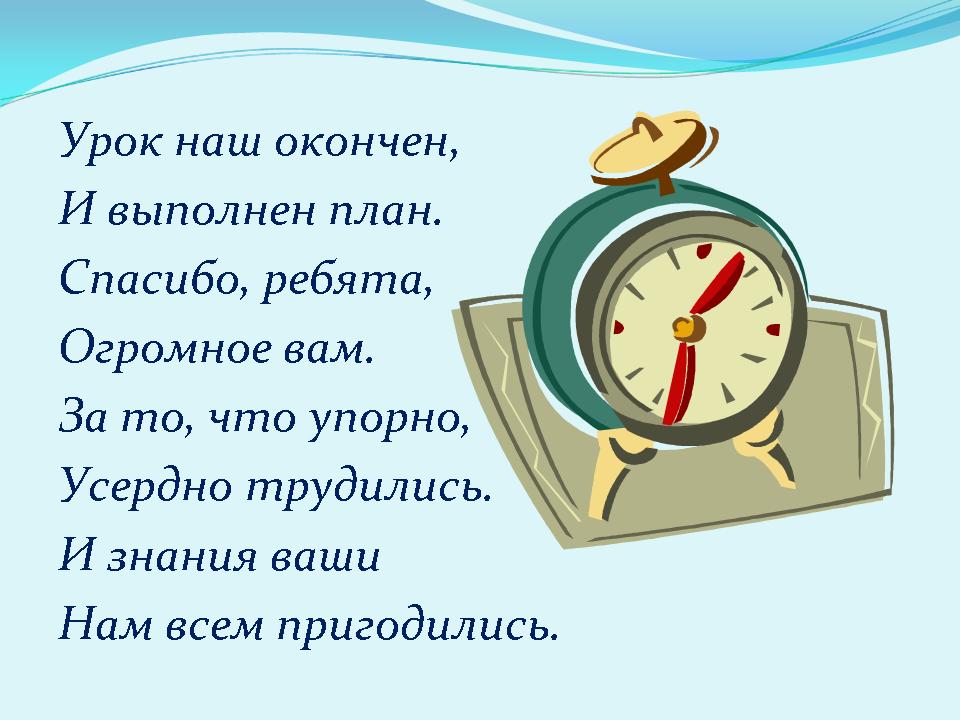 Рефлексия, самооценка. Принятие оценки  учителя.Регулятивные: анализировать эмоциональное  состояние, полученное от успешной (неуспешной) деятельности; формирование контрольно-оценочной деятельности: оценивать уровень владения тем или иным учебным действием (отвечать на вопрос «что я не знаю и не умею?»). Коммуникативные: умение с достаточной полнотой и точностью выражать  свои мысли. 